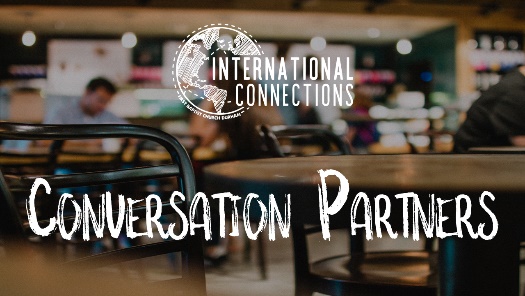 Topic:Spring SeasonReading Resource:15 Scientific Reasons Spring is the Most Delightful Season (Link)Article Recommendation: Read through the article with your friend, correcting pronunciation errors and defining new words along the way. Don’t worry if you can’t get through the entire thing; encourage your friend to continue reading and bring questions next time! Also feel free to choose sections if it’s a larger article; they can always read more on their own. Discussion Guide:
What is your favorite season? Why is it your favorite? The article gives many reasons Spring is enjoyable. Are there any that you would add? Are there any you disagree with? Spring brings new life. Why do you think this new life brings so much joy? Spring colors and smells can be beautiful. Why do you think there is so much beauty in nature? Where do you think this beauty and complexity come from? Why do you think the creativity of Spring resonates with us so much? Why do you think people appreciate beauty and creativity so much? 